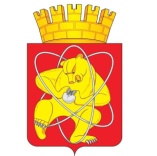 Городской округ«Закрытое административно – территориальное образование  Железногорск Красноярского края»АДМИНИСТРАЦИЯ ЗАТО г. ЖЕЛЕЗНОГОРСКПОСТАНОВЛЕНИЕ     21.07.2022                                                                                                                                             1465г. ЖелезногорскО внесении изменений в постановление Администрации ЗАТО Железногорск Красноярского края от 24.04.2006 № 531 «О создании межведомственной комиссии по снижению задолженности по налогам и сборам» Руководствуясь Федеральным законом от 06.10.2003 № 131-ФЗ «Об общих принципах организации местного самоуправления в Российской Федерации», Уставом ЗАТО Железногорск, ПОСТАНОВЛЯЮ:1. Внести в постановление Администрации ЗАТО г. Железногорск от 24.04.2006 № 531 «О создании межведомственной комиссии по снижению задолженности по налогам и сборам» следующие изменения:1.1. Изложить приложение № 2 к постановлению «Состав межведомственной комиссии по снижению задолженности по налогам и сборам» в новой редакции согласно приложению № 1 к настоящему постановлению.2.  Управлению внутреннего контроля Администрации ЗАТО 
г. Железногорск (Е.Н. Панченко) довести настоящее постановление до сведения населения через газету «Город и горожане».               3. Отделу общественных связей Администрации ЗАТО г. Железногорск (И.С. Архипова) разместить настоящее постановление на официальном сайте городского округа «Закрытое административно-территориальное образование Железногорск Красноярского края» в информационно-телекоммуникационной сети ”Интернет”. 4. Контроль над исполнением настоящего постановления оставляю за собой.5.  Настоящее постановление вступает в силу после его официального опубликования.Глава ЗАТО г. Железногорск                                                              И.Г. КуксинСОСТАВмежведомственной комиссии по снижению задолженности по налогам и сборамПриложение № 1к постановлению АдминистрацииЗАТО г. Железногорскот ___________ г. №______Приложение № 2к постановлению АдминистрацииЗАТО г. Железногорскот 24 апреля 2006 г. № 531Прусова Т.И.-руководитель Финансового управления Администрации ЗАТО г. Железногорск, председатель комиссииКосолапова Н.В.-заместитель руководителя - начальник бюджетного отдела Финансового управления Администрации ЗАТО г. Железногорск, заместитель председателя комиссииКузякина Е.А.-главный специалист бюджетного отдела Финансового управления Администрации ЗАТО г. Железногорск, секретарь комиссииЧлены комиссии:Бакланова Н.В.-заместитель начальника - старшего судебного пристава ОСП по г. Железногорску (по согласованию)Дунина Т.М.-руководитель Управления экономики и планирования Администрации ЗАТО г. ЖелезногорскЗахарова О.В.-начальник отдела комитета по управлению муниципальным имуществом Администрации ЗАТО г. ЖелезногорскЗахарова С.Н.-начальник Межрайонной ИФНС России N 26 по Красноярскому краю (по согласованию)Рассеев Е.А.-начальник отдела экономической безопасности и противодействия коррупции Межмуниципального Управления МВД России по ЗАТО г. Железногорск (по согласованию)Ридель Л.В.-руководитель Управления по правовой и кадровой работе Администрации ЗАТО г. ЖелезногорскСивчук  Е.Я.-директор МКУ ”Управление имуществом, землепользования и землеустройства” (по согласованию)Томилова А.В.-начальник отдела взаимодействия со страхователями № 5 Управления персонифицированного учета Государственного учреждения - Отделения Пенсионного фонда Российской Федерации по Красноярскому краю